Mock ExamenJuni, 2015German Paper 3OralPassage ALies den folgenden Text mit der richtigen Intonation &Aussprachevor.KönnenSchimpansenkochen?(T Online)KönntenSchimpansenkochen?Wenn man zweiForschernaus den USA, die mehrereExperimentemit den Menschenaffendurchgeführthaben, glauben mag, dannja. Schimpansenbesitzennämlich die elementarenFähigkeiten, die für das Kochen von Nahrungnotwendigsind: Geduld, Selbstbeherrschung und Motivation.Der ÜbergangzurErnährungmitgekochtem Essen stellteinenMeilenstein in der Entwicklung des Menschen dar.VerglichenmitFrüchten, Blättern und rohemFleischkann der Mensch mitgekochtenNahrungsmittelndeutlichmehrEnergieaufnehmen.Forschervermuten, dassdieserNahrungswechseleinewichtigeVoraussetzungdafür war, größereGehirneentwickelnzukönnen - dennHirngewebebenötigtextremvielEnergie.Nochviele Detail-Fragensinddabeioffen: Wielangewurde das Feuervom Menschen vorallemfürWärme und Lichtgenutzt - und abwannauchfür die Zubereitung von Speisen? Führte die Kontrolle des FeuersschnellzumKochenoderfand dies verzögertstatt? FüreinschnellesErlernen des Kochensspräche den Forschernzufolge, wennbereits die letztengemeinsamenVorfahren von Mensch und Affe die für das KochenelementarenFähigkeitenbesaßen. Um dies zuklären, konfrontiertensieSchimpansen - die zu den engstenVerwandten des Menschen zählen - mit 9 verschiedenen Tests.WähleinThemaaus und sprichausführlichdarüber.A1. KenianischeSchülerverbringenihreZeitnichtsinnvoll.Stimmt das?Erkläre!A2. KanneineSchuledemokratischverwaltetwerden? Was meinst du?A3. SollenMännermehrals Frauen verdienen? BegründedeineMeinung.A4. SprichüberdiesenGegenstand.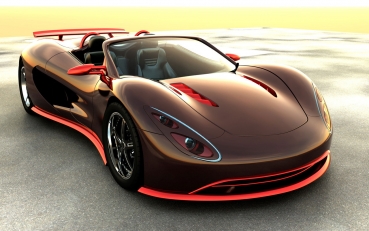 Mock ExamenJuni, 2015German Paper 3OralPassage BLies den folgenden Text mit der richtigen Intonation &Aussprachevor.Kita-Streiksenden in der kommendenWoche(T Online)Die Vereinigung der kommunalenArbeitergeberverbände (VKA) und die Gewerkschafteneinigtensich auf einesolcheSchlichtungnachergebnislosennächtlichenVerhandlungen in Berlin."Um den Kindern und ihrenElternweitereStreikszuersparen, werdenwir der Mitgliederversammlung der VKA die Anrufung der Schlichtungempfehlen", erklärte VKA-Präsident Thomas Böhle. Mit der SchlichtungherrscheFriedenspflicht, die Streiksmüsstendaher "abkommenderWocheenden". Dies sei, "vorallemausSicht der vomStreikbetroffenenEltern, die guteNachricht", erklärteBöhle.Ab Sonntag werden die Streiksausgesetzt.Die Arbeitgeberhätten "in allenBerufsfeldernVerbesserungenunterschiedlicher Art angeboten", die Forderungen der Gewerkschaftenseienaber "einfachzuhoch" gewesen, ergänzte der VKA-Präsident.Das fürTarifpolitikzuständigeVorstandsmitglied der GEW (GewerkschaftErziehung und Wissenschaft), Andreas Gehrke, erklärte, das Angebot der Arbeitgeberhättenichtzu der geforderten "kräftigenAufwertung" und "einerdeutlichbesserenBezahlung" von Erziehern und Sozialarbeiterngeführt. "Deshalbkonntenwir das Angebot der Arbeitgebernichtannehmen."WähleinThemaaus und sprichausführlichdarüber.B1. HabenSchüler in Deutschland Disziplin?Warum (nicht)?B2. StareheistalsSchulezudemokratisch? Was meinst du dazu?B3. EinekleineFamilieodereinegroßeFamilie; was findest du besser und warum?B4. SprichüberdiesenGegenstand.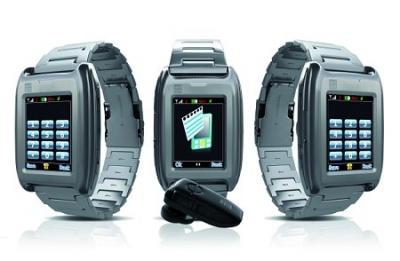 